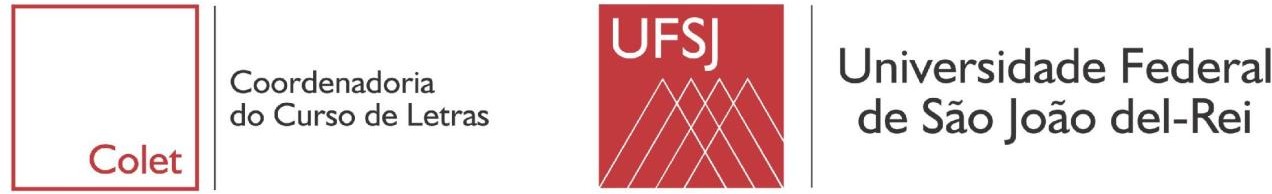 ATIVIDADES ACADÊMICO-CIENTÍFICO-CULTURAISPARTICIPAÇÃO COMO OUVINTE EM PALESTRAS, CONFERÊNCIAS, CINE-CLUBE, DEFESAS DE TESE, DISSERTAÇÃO, MONOGRAFIA E TRABALHOS DE CONCLUSÃO DE CURSO.ALUNO(A)ALUNO(A)ALUNO(A)Nº MATRÍCULAANO DE INGRESSOTELEFONE DE CONTATOE-MAILE-MAIL